УКАЗПРЕЗИДЕНТА РЕСПУБЛИКИ МАРИЙ ЭЛОБ ОБЕСПЕЧЕНИИ ДОСТУПА К ИНФОРМАЦИИ О ДЕЯТЕЛЬНОСТИГОСУДАРСТВЕННЫХ ОРГАНОВ РЕСПУБЛИКИ МАРИЙ ЭЛВ соответствии с Федеральным законом от 9 февраля 2009 года N 8-ФЗ "Об обеспечении доступа к информации о деятельности государственных органов и органов местного самоуправления" постановляю:1. Определить официальным информационным ресурсом общего пользования государственных органов Республики Марий Эл в информационно-телекоммуникационной сети "Интернет" (далее - сеть "Интернет") официальный интернет-портал Республики Марий Эл (краткое наименование - "Марий Эл официальная").(в ред. Указа Главы Республики Марий Эл от 04.12.2013 N 221)2. Установить следующие адреса доступа к официальному интернет-порталу Республики Марий Эл:mari-el.gov.ru;марийэл.рф;абзацы четвертый - восьмой утратили силу. - Указ Главы Республики Марий Эл от 01.06.2023 N 104.(п. 2 в ред. Указа Главы Республики Марий Эл от 27.08.2014 N 203)3. Утвердить прилагаемые:Положение об официальном интернет-портале Республики Марий Эл;Регламент информационного сопровождения официального интернет-портала Республики Марий Эл;Порядок предоставления информации о деятельности государственных органов Республики Марий Эл непосредственно в государственных органах Республики Марий Эл;(абзац введен Указом Главы Республики Марий Эл от 31.08.2012 N 142; в ред. Указа Главы Республики Марий Эл от 04.12.2013 N 221)перечень информации о деятельности государственных органов Республики Марий Эл, размещаемой на официальном интернет-портале Республики Марий Эл (далее - перечень).(в ред. Указа Главы Республики Марий Эл от 04.12.2013 N 221)4. Государственным органам Республики Марий Эл: принять правовые акты, необходимые для организации обеспечения доступа к информации (в том числе документированной) о своей деятельности, деятельности им подведомственных организаций, созданной в пределах своих полномочий, за исключением информации ограниченного доступа (далее - информация);размещать информацию на официальном Интернет-портале Республики Марий Эл в соответствии с требованиями к размещению и наполнению разделов, посвященных вопросам противодействия коррупции, официальных сайтов государственных органов Республики Марий Эл и перечнем.(п. 4 в ред. Указа Главы Республики Марий Эл от 12.02.2016 N 28)5. Рекомендовать органам местного самоуправления в Республике Марий Эл размещать информацию на официальном Интернет-портале Республики Марий Эл в случае отсутствия официальных сайтов органов местного самоуправления в Республике Марий Эл в сети "Интернет".(п. 5 в ред. Указа Главы Республики Марий Эл от 12.02.2016 N 28)6. Контроль за исполнением настоящего Указа возложить на Заместителя Председателя Правительства Республики Марий Эл Троицкого Д.А.(п. 6 в ред. Указа Главы Республики Марий Эл от 01.06.2023 N 104)ПрезидентРеспублики Марий ЭлЛ.МАРКЕЛОВг. Йошкар-Ола1 апреля 2010 годаN 63УтвержденоУказомПрезидентаРеспублики Марий Элот 1 апреля 2010 г. N 63ПОЛОЖЕНИЕОБ ОФИЦИАЛЬНОМ ИНТЕРНЕТ-ПОРТАЛЕ РЕСПУБЛИКИ МАРИЙ ЭЛI. Общие положения1. Настоящее Положение определяет цели, задачи и функции официального интернет-портала Республики Марий Эл (краткое наименование - "Марий Эл официальная" (далее - интернет-портал).(п. 1 в ред. Указа Главы Республики Марий Эл от 01.06.2023 N 104)2. Интернет-портал создан с целью повышения открытости государственных органов Республики Марий Эл, расширения возможностей доступа организаций и граждан к информации о деятельности государственных органов Республики Марий Эл.(в ред. Указа Главы Республики Марий Эл от 01.06.2023 N 104)3. Интернет-портал является официальным электронным информационным ресурсом Республики Марий Эл общего пользования в информационно-телекоммуникационной сети "Интернет" (далее - сеть "Интернет"), на который распространяется действие нормативных правовых актов Российской Федерации и нормативных правовых актов Республики Марий Эл в сфере обеспечения доступа к информации о деятельности государственных органов Республики Марий Эл.(в ред. указов Главы Республики Марий Эл от 04.12.2013 N 221, от 01.06.2023 N 104)4. На интернет-портале размещаются официальные сайты и информация об официальных страницах Главы Республики Марий Эл, Правительства Республики Марий Эл, Государственного Собрания Республики Марий Эл, государственных органов Республики Марий Эл, подведомственных им государственных учреждений Республики Марий Эл и государственных унитарных предприятий Республики Марий Эл (далее соответственно - государственные учреждения, государственные унитарные предприятия), органов местного самоуправления в Республике Марий Эл (по согласованию), которые содержат информацию об их деятельности.(п. 4 в ред. Указа Главы Республики Марий Эл от 01.06.2023 N 104)5. Утратил силу. - Указ Главы Республики Марий Эл от 04.12.2013 N 221.6. Структура главной страницы интернет-портала утверждается Администрацией Главы Республики Марий Эл.(в ред. Указа Главы Республики Марий Эл от 05.07.2011 N 7)7. От имени Республики Марий Эл правомочия обладателя интернет-портала осуществляет государственное бюджетное учреждение Республики Марий Эл "Информсреда" (далее - оператор).(в ред. Указа Главы Республики Марий Эл от 31.08.2012 N 142)8. Информация, размещаемая на интернет-портале, является официальной.9. Деятельность по актуализации, поддержке и управлению интернет-порталом осуществляется в соответствии с нормативными правовыми актами Российской Федерации и нормативными правовыми актами Республики Марий Эл, а также настоящим Положением.10. Организации, участвующие в процессе обеспечения функционирования и сопровождения интернет-портала, действуют в соответствии с законодательством Российской Федерации в сфере защиты информации, персональных данных, обеспечения доступа к информации, а также в соответствии с законодательством о защите авторских и смежных прав.II. Основные задачи интернет-портала11. Основными задачами интернет-портала являются:интеграция открытой информации государственных органов Республики Марий Эл, государственных учреждений и государственных унитарных предприятий, а также органов местного самоуправления в Республике Марий Эл (по согласованию) в целях создания в сети "Интернет" единого информационного пространства Республики Марий Эл;(в ред. Указа Главы Республики Марий Эл от 01.06.2023 N 104)обеспечение прозрачности работы государственных органов Республики Марий Эл, оперативное доведение до граждан объективной и достоверной информации о деятельности и решениях государственных органов Республики Марий Эл, органов местного самоуправления в Республике Марий Эл (по согласованию), иной информации, которой располагают указанные органы, доступ к которой не ограничен;(в ред. Указа Главы Республики Марий Эл от 05.07.2011 N 7)предоставление возможностей для информационного взаимодействия государственных органов Республики Марий Эл, территориальных органов федеральных органов исполнительной власти в Республике Марий Эл, органов местного самоуправления в Республике Марий Эл, общественных и иных организаций и граждан, в том числе посредством размещения на интернет-портале гиперссылок на официальные сайты территориальных органов федеральных органов исполнительной власти в Республике Марий Эл, органов местного самоуправления в Республике Марий Эл (по согласованию с оператором и при наличии технической возможности);(в ред. указов Главы Республики Марий Эл от 05.07.2011 N 7, от 01.06.2023 N 104)абзац утратил силу. - Указ Главы Республики Марий Эл от 01.06.2023 N 104;повышение правовой культуры граждан путем размещения на интернет-портале нормативных правовых актов Республики Марий Эл и разъяснений указанных актов;информационная поддержка деятельности государственных органов Республики Марий Эл по реализации социально-экономической и информационной политики;размещение на интернет-портале информации о социально-экономическом, научно-техническом и культурном развитии Республики Марий Эл, ее инвестиционном и экспортном потенциале;обеспечение представительства государственных органов Республики Марий Эл в российском и мировом информационном пространстве, информирование международной общественности о Республике Марий Эл и деятельности государственных органов Республики Марий Эл;оперативное информационное взаимодействие государственных органов Республики Марий Эл со средствами массовой информации.III. Основные функции интернет-портала12. К основным функциям интернет-портала относятся:обеспечение гражданам и организациям доступа через сеть "Интернет" к официальной информации, представляющей общественный интерес или затрагивающей законные интересы и права граждан, а также к информации, необходимой для реализации их прав и обязанностей;(в ред. Указа Главы Республики Марий Эл от 04.12.2013 N 221)предоставление гражданам и организациям возможности обращения к Главе Республики Марий Эл, Правительству Республики Марий Эл, государственным органам Республики Марий Эл с помощью информационно-коммуникационных технологий;(в ред. Указа Главы Республики Марий Эл от 05.07.2011 N 7)систематическое информирование граждан о принятых или предполагаемых общественно значимых решениях;предоставление гражданам возможности осуществлять контроль за деятельностью государственных органов Республики Марий Эл и принимаемыми ими решениями, связанными с реализацией прав, обязанностей и законных интересов граждан;предоставление справочной информации о Республике Марий Эл;освещение общественных мероприятий, проводимых в Республике Марий Эл;организация и проведение социологических исследований, опросов пользователей интернет-портала.IV. Управление интернет-порталом13. Деятельность по обеспечению круглосуточного функционирования и техническому обслуживанию интернет-портала осуществляется оператором.14. Управление процессом размещения на интернет-портале информации осуществляется совместно оператором, Администрацией Главы Республики Марий Эл и иными государственными органами Республики Марий Эл в соответствии с настоящим Положением и Регламентом информационной поддержки официального интернет-портала Республики Марий Эл.(в ред. Указа Главы Республики Марий Эл от 05.07.2011 N 7)15. Контроль за деятельностью по информационному наполнению интернет-портала осуществляет Администрация Главы Республики Марий Эл.(в ред. Указа Главы Республики Марий Эл от 05.07.2011 N 7)УтвержденУказомПрезидентаРеспублики Марий Элот 1 апреля 2010 г. N 63РЕГЛАМЕНТИНФОРМАЦИОННОГО СОПРОВОЖДЕНИЯОФИЦИАЛЬНОГО ИНТЕРНЕТ-ПОРТАЛА РЕСПУБЛИКИ МАРИЙ ЭЛI. Общие положения1. Настоящий Регламент определяет порядок подготовки и размещения информации на официальном интернет-портале Республики Марий Эл (далее - интернет-портал).2. На интернет-портале размещаются информационные материалы открытого доступа. Не допускается размещение информации, составляющей государственную тайну или иную охраняемую законодательством Российской Федерации информацию, а также материалов, нарушающих авторские права.3. Копирование (цитирование) информации, размещенной на интернет-портале (равно как цитирование в средствах массовой информации сообщений, размещенных на интернет-портале), допускается только при условии указания ссылки на источник (в сетевых средствах массовой информации - гиперссылки на соответствующий электронный ресурс с уникальным адресом в информационно-телекоммуникационной сети "Интернет"). Внесение каких-либо добавлений, искажений либо исключение части информации, меняющих смысл копируемой (цитируемой) информации, не допускается.(в ред. Указа Главы Республики Марий Эл от 04.12.2013 N 221)4. Информационные материалы, размещенные на интернет-портале, находятся в государственной собственности Республики Марий Эл.II. Организационное обеспечение интернет-портала5. Государственные органы Республики Марий Эл, органы местного самоуправления в Республике Марий Эл (по согласованию) (далее - организации-участники) участвуют в информационном сопровождении интернет-портала в рамках настоящего Регламента.(в ред. Указа Главы Республики Марий Эл от 05.07.2011 N 7)6. Государственное бюджетное учреждение Республики Марий Эл "Информсреда" (далее - оператор) осуществляет деятельность по обеспечению круглосуточного функционирования и программно-техническому обслуживанию интернет-портала.(в ред. Указа Главы Республики Марий Эл от 31.08.2012 N 142)7. В организационную структуру информационной поддержки интернет-портала входят:администраторы интернет-портала - уполномоченные работники оператора;администраторы сайтов организаций-участников - уполномоченные должностные лица (работники) организаций-участников;должностные лица (работники) по размещению информационных материалов на страницах сайта своей организации - уполномоченные должностные лица (работники) организаций-участников.8. Администратор интернет-портала осуществляет следующие функции:координирует действия администраторов сайтов организаций-участников;вносит предложения в организации-участники по развитию интернет-портала, изменению его структуры и структуры его разделов;при необходимости запрашивает информацию у государственных органов Республики Марий Эл, органов местного самоуправления в Республике Марий Эл.(в ред. Указа Главы Республики Марий Эл от 05.07.2011 N 7)9. Администратор сайтов организаций-участников осуществляет следующие функции:координирует действия должностных лиц (работников) по размещению информационных материалов на страницах сайта своей организации;вносит предложения руководителю своей организации по развитию сайта организации-участника, изменению его структуры;в случае утверждения новой структуры сайта организации-участника меняет структуру сайта своей организации.10. Администраторы сайтов организаций-участников несут персональную ответственность за разглашение выданных им идентификационных данных для доступа к управлению разделами интернет-портала.11. Оператор осуществляет функцию администратора главной страницы интернет-портала, сайта Главы Республики Марий Эл, сайта Правительства Республики Марий Эл и других сайтов на интернет-портале, информационные материалы на которых размещают должностные лица Администрации Главы Республики Марий Эл.(п. 11 в ред. Указа Главы Республики Марий Эл от 04.12.2013 N 221)12. Должностное лицо (работник) по размещению информационных материалов на страницах сайта своей организации осуществляет следующие функции:осуществляет сбор и подготовку информации для размещения в одном или нескольких разделах сайта своей организации;размещает и обновляет информацию в закрепленных за ним разделах сайта своей организации в течение одного рабочего дня со дня получения информации, утвержденной к размещению на сайте в установленном государственным органом Республики Марий Эл порядке.13. Должностные лица (работники) по размещению информационных материалов несут персональную ответственность за своевременность и качество размещенной информации, а также за разглашение выданных им идентификационных данных для доступа к редактированию информации в закрепленных за ними разделах интернет-портала.14. Создание сайта организации-участника на интернет-портале осуществляется оператором на основании подаваемого организацией-участником заявления на создание сайта на интернет-портале, которое должно содержать следующие сведения:полное наименование организации-участника;статический ip-адрес, с которого будет осуществляться администрирование сайта организации-участника;адрес электронной почты для получения организацией-участником обращений через форму "Виртуальная приемная" на интернет-портале;адрес электронной почты для получения организацией-участником информационных сообщений от оператора.Форма заявления на создание сайта на интернет-портале размещается на сайте оператора на интернет-портале.(п. 14 в ред. Указа Главы Республики Марий Эл от 01.06.2023 N 104)15. Для работы в административной части сайта организации-участника на интернет-портале должностные лица (работники) организации-участника получают у оператора реквизиты доступа на основании поданного организацией-участником заявления о получении реквизитов доступа для работы в административной части сайта, которое должно содержать следующие сведения:полное наименование организации-участника;список должностных лиц (работников), ответственных за ведение работ в административной части сайта, с указанием должности и контактного телефона (далее - список);должностное лицо (работник), уполномоченное на получение реквизитов доступа для всех должностных лиц (работников), указанных в списке.При исключении должностных лиц (работников) из списка организация-участник направляет оператору заявление на блокировку доступа указанных должностных лиц (работников) организации-участника, которое содержит следующие сведения:полное наименование организации-участника;перечень должностных лиц (работников), подлежащих исключению из списка.Формы заявлений, указанных в настоящем пункте, размещаются на сайте оператора на интернет-портале.(п. 15 в ред. Указа Главы Республики Марий Эл от 01.06.2023 N 104)16. Руководители организаций-участников обеспечивают контроль качества подготовки, достоверности и своевременности представления материалов для размещения на интернет-портале.III. Управление содержанием интернет-портала17. Структуры и дизайн главной страницы интернет-портала, сайта Главы Республики Марий Эл, сайта Правительства Республики Марий Эл и сайта "Республика Марий Эл" на интернет-портале утверждаются Администрацией Главы Республики Марий Эл.(п. 17 в ред. Указа Главы Республики Марий Эл от 01.06.2023 N 104)18. Решение об изменении структуры и дизайна главной страницы интернет-портала, сайта Главы Республики Марий Эл, сайта Правительства Республики Марий Эл и сайта "Республика Марий Эл" принимается Администрацией Главы Республики Марий Эл.(п. 18 в ред. Указа Главы Республики Марий Эл от 01.06.2023 N 104)19. Руководители организаций-участников утверждают структуру сайта своей организации. Изменение дизайна сайта организации-участника согласуется с оператором по вопросам технической реализации.(в ред. Указа Главы Республики Марий Эл от 01.06.2023 N 104)Приложение N 1к Регламентуинформационного сопровожденияофициального интернет-порталаРеспублики Марий ЭлСПИСОКАДМИНИСТРАТОРОВ САЙТА______________________________________________________(государственный орган Республики Марий Эл)НА ОФИЦИАЛЬНОМ ИНТЕРНЕТ-ПОРТАЛЕ РЕСПУБЛИКИ МАРИЙ ЭЛУтратил силу. - Указ Главы Республики Марий Эл от 01.06.2023 N 104.Приложение N 2к Регламентуинформационного сопровожденияофициального интернет-порталаРеспублики Марий ЭлСПИСОКДОЛЖНОСТНЫХ ЛИЦ (РАБОТНИКОВ), УПОЛНОМОЧЕННЫХРАЗМЕЩАТЬ ИНФОРМАЦИОННЫЕ МАТЕРИАЛЫ НА САЙТЕ______________________________________________________(государственный орган Республики Марий Эл)НА ОФИЦИАЛЬНОМ ИНТЕРНЕТ-ПОРТАЛЕ РЕСПУБЛИКИ МАРИЙ ЭЛУтратил силу. - Указ Главы Республики Марий Эл от 01.06.2023 N 104.УтвержденУказомПрезидентаРеспублики Марий Элот 1 апреля 2010 г. N 63ПОРЯДОКПРЕДОСТАВЛЕНИЯ ИНФОРМАЦИИ О ДЕЯТЕЛЬНОСТИГОСУДАРСТВЕННЫХ ОРГАНОВ РЕСПУБЛИКИ МАРИЙ ЭЛ НЕПОСРЕДСТВЕННОВ ГОСУДАРСТВЕННЫХ ОРГАНАХ РЕСПУБЛИКИ МАРИЙ ЭЛ1. Настоящий Порядок разработан в соответствии с постановлением Правительства Российской Федерации от 24 октября 2011 г. N 860 "Об утверждении Правил взимания платы за предоставление информации о деятельности государственных органов и органов местного самоуправления".2. Понятия, используемые в настоящем Порядке, применяются в значениях, установленных Федеральным законом от 9 февраля 2009 г. N 8-ФЗ "Об обеспечении доступа к информации о деятельности государственных органов и органов местного самоуправления".3. Пользователь информации, желающий получить информацию о деятельности государственных органов Республики Марий Эл непосредственно в государственных органах Республики Марий Эл, указывает об этом в запросе.(в ред. Указа Главы Республики Марий Эл от 04.12.2013 N 221)4. По желанию пользователя информации запрашиваемая информация на бумажном носителе или в виде информации, записанной на компьютерное накопительное устройство (компьютерный жесткий диск, USB-накопитель, дисковый массив и т.д.), передается пользователю информации должностным лицом, уполномоченным руководителем государственного органа Республики Марий Эл (далее - должностное лицо), в помещении государственного органа Республики Марий Эл.(в ред. Указа Главы Республики Марий Эл от 04.12.2013 N 221)5. Должностное лицо в течение 5 рабочих дней со дня подготовки информации уведомляет пользователя информации о возможности получения запрашиваемой информации непосредственно в государственном органе Республики Марий Эл с указанием места и времени передачи указанной информации. Уведомление осуществляется с использованием контактной информации, указанной в запросе пользователя информации.6. Информация, указанная в пункте 4 настоящего Порядка, передается должностным лицом пользователю информации либо его представителю, полномочия которого оформлены в порядке, установленном законодательством Российской Федерации, под роспись в журнале учета передачи информации.УтвержденУказомПрезидентаРеспублики Марий Элот 1 апреля 2010 г. N 63ПЕРЕЧЕНЬИНФОРМАЦИИ О ДЕЯТЕЛЬНОСТИ ГОСУДАРСТВЕННЫХ ОРГАНОВРЕСПУБЛИКИ МАРИЙ ЭЛ, РАЗМЕЩАЕМОЙ НА ОФИЦИАЛЬНОМИНТЕРНЕТ-ПОРТАЛЕ РЕСПУБЛИКИ МАРИЙ ЭЛ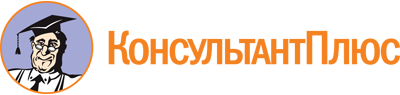 Указ Президента Республики Марий Эл от 01.04.2010 N 63
(ред. от 01.06.2023)
"Об обеспечении доступа к информации о деятельности государственных органов Республики Марий Эл"
(вместе с "Положением об официальном интернет-портале Республики Марий Эл", "Регламентом информационного сопровождения официального интернет-портала Республики Марий Эл", "Перечнем информации о деятельности государственных органов, размещаемой на официальном интернет-портале Республики Марий Эл")Документ предоставлен КонсультантПлюс

www.consultant.ru

Дата сохранения: 11.11.2023
 1 апреля 2010 годаN 63Список изменяющих документов(в ред. Указа Президента Республики Марий Эл от 12.08.2010 N 160,указов Главы Республики Марий Эл от 05.07.2011 N 7,от 31.08.2012 N 142, от 17.06.2013 N 104, от 04.12.2013 N 221,от 27.08.2014 N 203, от 12.02.2016 N 28, от 25.12.2017 N 323,от 29.11.2018 N 216, от 13.10.2020 N 197, от 01.06.2023 N 104)Список изменяющих документов(в ред. указов Главы Республики Марий Эл от 05.07.2011 N 7,от 31.08.2012 N 142, от 04.12.2013 N 221, от 13.10.2020 N 197,от 01.06.2023 N 104)Список изменяющих документов(в ред. указов Главы Республики Марий Эл от 05.07.2011 N 7,от 31.08.2012 N 142, от 04.12.2013 N 221, от 01.06.2023 N 104)Список изменяющих документов(введен Указом Главы Республики Марий Эл от 31.08.2012 N 142;в ред. Указа Главы Республики Марий Эл от 04.12.2013 N 221)Список изменяющих документов(в ред. указов Главы Республики Марий Эл от 29.11.2018 N 216,от 01.06.2023 N 104)Категория информацииПериодичность размещения, сроки обновления информации123I. Общая информация о государственном органе Республики Марий ЭлI. Общая информация о государственном органе Республики Марий ЭлI. Общая информация о государственном органе Республики Марий Эл1.Полное и сокращенное наименование, структура государственного органа Республики Марий Эл, почтовый адрес, адрес электронной почты для направления запросов пользователями информации и получения запрашиваемой информации, номера телефонов справочной службы, пресс-службы и телефона доверия (при наличии)в течение 5 рабочих дней со дня утверждения либо изменения структуры;поддерживается в актуальном состоянии2.Сведения о полномочиях государственного органа Республики Марий Эл, задачах и функциях его структурных подразделений, а также перечень законов и иных нормативных правовых актов, определяющих указанные полномочия, задачи и функциив течение 5 рабочих дней со дня принятия либо изменения соответствующих законов и иных нормативных правовых актов;перечень законов и иных нормативных правовых актов поддерживается в актуальном состоянии3.Перечень представительств государственного органа Республики Марий Эл за рубежом (при наличии), сведения об их задачах и функциях, а также почтовые адреса, адреса электронной почты (при наличии), номера телефонов справочных служб представительствв течение 5 рабочих дней со дня подписания правового акта о создании представительства;поддерживается в актуальном состоянии4.Перечень подведомственных организаций (при наличии), сведения об их задачах и функциях, а также почтовые адреса, адреса электронной почты (при наличии), номера телефонов справочных служб подведомственных организаций, информация об официальных сайтах и официальных страницах подведомственных организаций (при наличии) с электронными адресами официальных сайтов и указателями официальных страниц в информационно-телекоммуникационной сети "Интернет"в течение 5 рабочих дней со дня создания подведомственной организации;поддерживается в актуальном состоянии(в ред. Указа Главы Республики Марий Эл от 01.06.2023 N 104)(в ред. Указа Главы Республики Марий Эл от 01.06.2023 N 104)(в ред. Указа Главы Республики Марий Эл от 01.06.2023 N 104)5.Сведения о руководителях государственного органа Республики Марий Эл, его структурных подразделений и представительств за рубежом (при наличии), руководителях подведомственных ему организаций (при наличии) (фамилии, имена, отчества (при наличии), а также при согласии указанных лиц - иные сведения о них)в течение 3 рабочих дней со дня назначения;поддерживается в актуальном состоянии(в ред. Указа Главы Республики Марий Эл от 01.06.2023 N 104)(в ред. Указа Главы Республики Марий Эл от 01.06.2023 N 104)(в ред. Указа Главы Республики Марий Эл от 01.06.2023 N 104)6.Сведения о средствах массовой информации, учрежденных государственным органом Республики Марий Эл (при наличии), в частности, перечень учрежденных средств массовой информации, почтовые адреса, адреса электронной почты (при наличии), номера телефонов и адреса официальных сайтов средств массовой информации в информационно-телекоммуникационной сети "Интернет"в течение 5 рабочих дней со дня регистрации средства массовой информации;поддерживается в актуальном состоянии7.Информация об официальных страницах государственного органа Республики Марий Эл с указателями данных страниц в информационно-телекоммуникационной сети "Интернет"в течение 5 рабочих дней со дня создания официальных страниц;поддерживается в актуальном состоянии(п. 7 введен Указом Главы Республики Марий Эл от 01.06.2023 N 104)(п. 7 введен Указом Главы Республики Марий Эл от 01.06.2023 N 104)(п. 7 введен Указом Главы Республики Марий Эл от 01.06.2023 N 104)II. Информация о нормотворческой деятельности государственного органа Республики Марий ЭлII. Информация о нормотворческой деятельности государственного органа Республики Марий ЭлII. Информация о нормотворческой деятельности государственного органа Республики Марий Эл1.Нормативные правовые акты, принятые (изданные) государственным органом Республики Марий Эл, включая сведения о внесении в них изменений, признании их утратившими силу, признании их судом недействующими, а также сведения о государственной регистрации в Министерстве внутренней политики, развития местного самоуправления и юстиции Республики Марий Эл в установленном Правительством Республики Марий Эл порядкенормативные правовые акты, подлежащие государственной регистрации, - в течение 10 календарных дней после дня их государственной регистрации;иные нормативные правовые акты - в течение 5 рабочих дней со дня принятия (издания)(в ред. Указа Главы Республики Марий Эл от 01.06.2023 N 104)(в ред. Указа Главы Республики Марий Эл от 01.06.2023 N 104)(в ред. Указа Главы Республики Марий Эл от 01.06.2023 N 104)2.Тексты проектов законов Республики Марий Эл, разработанных государственными органами Республики Марий Эл и внесенных в Государственное Собрание Республики Марий Элв течение 5 рабочих дней со дня внесения проекта закона в Государственное Собрание Республики Марий Эл3.Административные регламенты предоставления государственных услугв течение 10 календарных дней после дня государственной регистрации;поддерживаются в актуальном состоянии(п. 3 в ред. Указа Главы Республики Марий Эл от 01.06.2023 N 104)(п. 3 в ред. Указа Главы Республики Марий Эл от 01.06.2023 N 104)(п. 3 в ред. Указа Главы Республики Марий Эл от 01.06.2023 N 104)4.Установленные формы обращений, заявлений и иных документов, принимаемых государственным органом Республики Марий Эл к рассмотрению в соответствии с законами и иными нормативными правовыми актамив течение 5 рабочих дней со дня вступления в силу закона или иного нормативного правового акта5.Порядок обжалования нормативных правовых актов и иных решений, принятых государственным органом Республики Марий Элподдерживается в актуальном состоянии6.Информация о закупках товаров, работ, услуг для обеспечения государственных нужд, проводимых государственными органами Республики Марий Эл и подведомственными им организациями в соответствии с законодательством Российской Федерации о контрактной системе в сфере закупок товаров, работ, услуг для обеспечения государственных нужд (допускается размещение ссылок на специализированные информационные ресурсы)поддерживается в актуальном состоянии7.План-график закупок товаров, работ, услуг для обеспечения государственных нужд государственного органа Республики Марий Эл, подведомственных ему организаций (допускается размещение ссылок на специализированные информационные ресурсы)ежеквартальноIII. Информация о текущей деятельности государственного органа Республики Марий Эл (в пределах компетенции)III. Информация о текущей деятельности государственного органа Республики Марий Эл (в пределах компетенции)III. Информация о текущей деятельности государственного органа Республики Марий Эл (в пределах компетенции)1.Информация об участии государственного органа Республики Марий Эл в целевых и иных программах, международном и межрегиональном сотрудничестве, включая официальные тексты договоров и соглашений, заключенных (подписанных) при осуществлении межрегиональных, международных и внешнеэкономических связей Республики Марий Эл, а также о мероприятиях, проводимых государственным органом Республики Марий Эл (заседания, встречи, брифинги, семинары, круглые столы и другие мероприятия), в том числе сведения об официальных визитах и о рабочих поездках руководителей и официальных делегаций государственного органа Республики Марий Эланонсы официального мероприятия - в течение одного рабочего дня до начала указанного мероприятия;поддерживается в актуальном состоянии2.Информация о взаимодействии государственного органа Республики Марий Эл, представительств (представителей) и подведомственных ему организаций с органами государственной власти Российской Федерации, общественными объединениями, политическими партиями, профессиональными союзами и другими организациями, включая официальные тексты соглашений о взаимодействии с указанными органами, организациямив течение 5 рабочих дней со дня проведения мероприятия либо заключения соглашения о взаимодействии с указанными органами, организациями3.Информация о состоянии защиты населения и территорий от чрезвычайных ситуаций и принятых мерах по обеспечению их безопасности, о прогнозируемых и возникших чрезвычайных ситуациях, о приемах и способах защиты населения от них, а также иная информация, подлежащая доведению государственным органом Республики Марий Эл до сведения граждан и организаций в соответствии с федеральными законами, законами Республики Марий Элподдерживается в актуальном состоянии4.Информация о результатах проверок, проведенных государственным органом Республики Марий Эл, его подведомственными организациями в пределах их полномочий, а также о результатах проверок, проведенных в государственном органе Республики Марий Эл, его подведомственных организацияхне позднее 5 рабочих дней со дня подписания актов проверок5.Тексты и (или) видеозаписи официальных выступлений и заявлений руководителя и заместителей руководителя государственного органа Республики Марий Элв течение одного рабочего дня со дня выступления(в ред. Указа Главы Республики Марий Эл от 01.06.2023 N 104)(в ред. Указа Главы Республики Марий Эл от 01.06.2023 N 104)(в ред. Указа Главы Республики Марий Эл от 01.06.2023 N 104)6.Сведения о предоставляемых государственным органом Республики Марий Эл государственных услугах, функциях, в том числе об осуществлении государственного контроля (надзора), перечень и порядок их предоставления (осуществления) (допускается размещение ссылок на специализированные информационные ресурсы)в течение 7 календарных дней со дня вступления в силу правовых актов, определяющих (изменяющих) орган, на который возложено предоставление соответствующей услуги, осуществление государственного контроля (надзора), и (или) порядок предоставления государственной услуги, осуществления государственного контроля (надзора)7.Планы и показатели деятельности органов исполнительной власти Республики Марий Элв течение 5 рабочих дней со дня утверждения;поддерживается в актуальном состоянии8.Отчеты об исполнении планов и о достижении показателей деятельности органов исполнительной власти Республики Марий Эл, представляемые в Правительство Республики Марий Элв течение 5 рабочих дней со дня представления в Правительство Республики Марий Эл;поддерживается в актуальном состоянии9.Перечень государственных программ Республики Марий Эл, ответственным исполнителем которых является государственный орган Республики Марий Элв течение 5 рабочих дней со дня утверждения;поддерживается в актуальном состоянии10.Основные сведения о результатах реализации государственных программ Республики Марий Эл, выполнении показателей (индикаторов), об объеме затраченных на выполнение государственной программы Республики Марий Эл финансовых ресурсов, а также о результатах мониторинга реализации программных мероприятийежеквартально;годовой отчет - ежегодно, в течение 5 рабочих дней со дня представления в Правительство Республики Марий Эл(в ред. Указа Главы Республики Марий Эл от 01.06.2023 N 104)(в ред. Указа Главы Республики Марий Эл от 01.06.2023 N 104)(в ред. Указа Главы Республики Марий Эл от 01.06.2023 N 104)11.Информационные и аналитические материалы (доклады, отчеты и обзоры информационного характера) о деятельности государственного органа Республики Марий Элподдерживается в актуальном состоянии12.Информация о проводимых государственным органом Республики Марий Эл или подведомственными организациями опросах и иных мероприятиях, связанных с выявлением мнения граждан (физических лиц), материалы по вопросам, которые выносятся государственным органом Республики Марий Эл на публичное слушание и (или) общественное обсуждение, и результаты публичных слушаний или общественных обсуждений, а также информация о способах направления гражданами (физическими лицами) своих предложений в электронной формеанонсы проведения мероприятий и материалы по ним - не позднее 3 рабочих дней до дня проведения мероприятия;результаты мероприятий - в течение 5 рабочих дней со дня проведения мероприятия(п. 12 введен Указом Главы Республики Марий Эл от 01.06.2023 N 104)(п. 12 введен Указом Главы Республики Марий Эл от 01.06.2023 N 104)(п. 12 введен Указом Главы Республики Марий Эл от 01.06.2023 N 104)13.Информация о проводимых государственным органом Республики Марий Эл публичных слушаниях и общественных обсуждениях с использованием федеральной государственной информационной системы "Единый портал государственных и муниципальных услуг (функций)"анонсы проведения мероприятий и материалы по ним - не позднее 3 рабочих дней до дня проведения мероприятия(п. 13 введен Указом Главы Республики Марий Эл от 01.06.2023 N 104)(п. 13 введен Указом Главы Республики Марий Эл от 01.06.2023 N 104)(п. 13 введен Указом Главы Республики Марий Эл от 01.06.2023 N 104)IV. Статистическая информация о деятельности государственного органа Республики Марий ЭлIV. Статистическая информация о деятельности государственного органа Республики Марий ЭлIV. Статистическая информация о деятельности государственного органа Республики Марий Эл1.Статистические данные и показатели, характеризующие состояние и динамику развития экономической, социальной и иных сфер жизнедеятельности, регулирование которых отнесено к полномочиям государственного органа Республики Марий Элподдерживается в актуальном состоянии2.Сведения об использовании государственным органом Республики Марий Эл и его подведомственными организациями выделяемых бюджетных средствежеквартально3.Сведения о предоставленных организациям и индивидуальным предпринимателям льготах, отсрочках, рассрочках, а также о списании задолженности по платежам в республиканский бюджет Республики Марий Элежемесячно4.Статистическая информация о ходе осуществления закупок Республики Марий Эл (среднее количество участников торгов, процент экономии)поддерживается в актуальном состоянии5.Отчет о расходовании государственным органом Республики Марий Эл бюджетных ассигнований на информационное обеспечение своей деятельности и поддержку средств массовой информацииежегодноV. Информация о кадровом обеспечении государственного органа Республики Марий ЭлV. Информация о кадровом обеспечении государственного органа Республики Марий ЭлV. Информация о кадровом обеспечении государственного органа Республики Марий Эл1.Порядок поступления граждан на государственную гражданскую службу Республики Марий Элподдерживается в актуальном состоянии2.Сведения о вакантных должностях государственной гражданской службы Республики Марий Эл, имеющихся в государственном органе Республики Марий Элв течение 3 рабочих дней со дня образования вакантной должности3.Квалификационные требования для замещения вакантных должностей государственной гражданской службы Республики Марий Эл в государственном органе Республики Марий Элподдерживается в актуальном состоянии4.Условия и результаты конкурсов на замещение вакантных должностей государственной гражданской службы Республики Марий Эл в государственном органе Республики Марий Элусловия конкурса размещаются в день размещения объявления о приеме документов на конкурс;результаты конкурса - в течение 7 дней со дня завершения конкурса5.Номера телефонов, адрес электронной почты, по которым можно получить информацию по вопросу замещения вакантных должностей государственной гражданской службы Республики Марий Эл в государственном органе Республики Марий Элподдерживается в актуальном состоянии6.Сведения о конкурсной комиссии по проведению конкурса на замещение вакантных должностей государственной гражданской службы Республики Марий Эл в государственном органе Республики Марий Элв течение 5 рабочих дней со дня утверждения состава комиссии;поддерживается в актуальном состоянии7.Порядок обжалования результатов конкурса на замещение вакантных должностей государственной гражданской службы Республики Марий Эл в государственном органе Республики Марий Элподдерживается в актуальном состоянии8.Перечень образовательных организаций, подведомственных государственному органу Республики Марий Эл (при наличии), с указанием их почтовых адресов, адресов официальных сайтов, а также номеров телефонов, по которым можно получить информацию справочного характера об этих образовательных организацияхподдерживается в актуальном состоянии9.Порядок работы комиссии по соблюдению требований к служебному поведению государственных гражданских служащих Республики Марий Эл в государственном органе Республики Марий Эл и урегулированию конфликта интересов, включая порядок подачи заявления для рассмотрения указанной выше комиссиейв течение 5 рабочих дней со дня утверждения порядка10.Информация о принимаемых мерах по противодействию коррупции в государственном органе Республики Марий Эл, представительствах и подведомственных организацияхподдерживается в актуальном состоянии11.Сведения о доходах, расходах, об имуществе и обязательствах имущественного характера лиц, замещающих государственные должности Республики Марий Эл, должности государственной гражданской службы Республики Марий Эл в государственном органе Республики Марий Эл, и членов их семейинформация размещается в сроки, установленные Указом Главы Республики Марий Эл от 9 августа 2013 г. N 142 "Вопросы противодействия коррупции"VI. Информация о работе государственного органа Республики Марий Эл с обращениями граждан (физических лиц), организаций (юридических лиц), общественных объединений, государственных органов и органов местного самоуправленияVI. Информация о работе государственного органа Республики Марий Эл с обращениями граждан (физических лиц), организаций (юридических лиц), общественных объединений, государственных органов и органов местного самоуправленияVI. Информация о работе государственного органа Республики Марий Эл с обращениями граждан (физических лиц), организаций (юридических лиц), общественных объединений, государственных органов и органов местного самоуправления1.Порядок и время приема граждан (физических лиц), в том числе представителей организаций (юридических лиц), общественных объединений, государственных органов и органов местного самоуправления, порядок рассмотрения их обращений с указанием правовых и иных актов, регулирующих эту деятельностьпорядок и время приема граждан (физических лиц), в том числе представителей организаций (юридических лиц), общественных объединений, государственных органов и органов местного самоуправления, - в течение 5 рабочих дней со дня утверждения порядка;порядок рассмотрения обращений поддерживается в актуальном состоянии;нормативные правовые и иные акты, регулирующие вопросы работы с обращениями, - в течение 5 рабочих дней со дня принятия (издания) нормативных правовых и иных актов2.Фамилия, имя и отчество (при наличии) руководителя структурного подразделения или иного должностного лица государственного органа Республики Марий Эл, к полномочиям которых отнесены организация приема граждан (физических лиц), в том числе представителей организаций (юридических лиц), общественных объединений, государственных органов и органов местного самоуправления, обеспечение рассмотрения их обращений, а также номер телефона, по которому можно получить информацию справочного характерав течение 5 рабочих дней со дня назначения;поддерживается в актуальном состоянии(в ред. Указа Главы Республики Марий Эл от 01.06.2023 N 104)(в ред. Указа Главы Республики Марий Эл от 01.06.2023 N 104)(в ред. Указа Главы Республики Марий Эл от 01.06.2023 N 104)3.Обзоры обращений граждан (физических лиц), в том числе представителей организаций (юридических лиц), общественных объединений, государственных органов и органов местного самоуправления, а также обобщенная информация о результатах рассмотрения этих обращений и принятых мерахежеквартальноVII. Сведения о государственных информационных системах, находящихся в ведении государственного органа Республики Марий Эл и подведомственных ему организацийVII. Сведения о государственных информационных системах, находящихся в ведении государственного органа Республики Марий Эл и подведомственных ему организацийVII. Сведения о государственных информационных системах, находящихся в ведении государственного органа Республики Марий Эл и подведомственных ему организаций1.Перечни государственных информационных систем, банков данных, реестров, регистров, находящихся в ведении государственного органа Республики Марий Эл и подведомственных ему организацийподдерживается в актуальном состоянии2.Нормативные правовые и иные акты, регулирующие порядок создания, ведения государственных информационных систем, банков данных, реестров, регистров, находящихся в ведении государственного органа Республики Марий Эл и подведомственных ему организаций, а также описание условий и порядка доступа заинтересованных лиц к информации, содержащейся в них, в том числе информация о платности такого доступа или получения сведений из нихв течение 5 рабочих дней со дня принятия (издания) нормативных правовых и иных актовVIII. Информация о координационных и совещательных органах, образованных государственным органом Республики Марий ЭлVIII. Информация о координационных и совещательных органах, образованных государственным органом Республики Марий ЭлVIII. Информация о координационных и совещательных органах, образованных государственным органом Республики Марий Эл1.Перечень координационных и совещательных органов, образованных государственным органом Республики Марий Элв течение 5 рабочих дней со дня создания2.Нормативные правовые и иные акты, регулирующие создание и правовую основу деятельности координационных и совещательных органовв течение 5 рабочих дней со дня принятия (издания) правовых и иных актов3.Сведения о составе координационных и совещательных органов (фамилии, имена, отчества (при наличии), должности руководителей и членов координационных и совещательных органов), а также адрес места нахождения, номера телефонов (факса), адрес электронной почтыв течение 5 рабочих дней со дня подписания правовых актов4.Информация о заседаниях координационных и совещательных органов, в частности, повестки дня заседаний, информация о решениях, принятых по итогам заседаний указанных координационных и совещательных органовповестки дня заседаний - не позднее 3 рабочих дней до заседания;решения - в течение 5 рабочих дней со дня подписания протоколаIX. Иная информацияIX. Иная информацияIX. Иная информация1.Иная информация о деятельности государственных органов Республики Марий Эл, подлежащая размещению в информационно-телекоммуникационной сети "Интернет" в соответствии с федеральными законами, законами Республики Марий Эл, актами Главы Республики Марий Эл, актами Правительства Республики Марий Эл и правовыми актами государственных органов Республики Марий Элв сроки, установленные законодательством